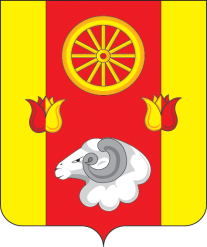 АДМИНИСТРАЦИЯДЕНИСОВСКОГО СЕЛЬСКОГО ПОСЕЛЕНИЯРемонтненского района Ростовской области ПОСТАНОВЛЕНИЕ18.11.2016                                 п. Денисовский                                      № 17    О внесении изменений в постановлениеАдминистрации Денисовского сельскогопоселения от 14.12.2015 №90  « Об утверждении порядка организации ярмарок на территории Денисовского сельского поселения и продажи товаров (выполнения работ, оказания услуг) на них на 2016 год»           В целях приведения в соответствие действующему законодательству,ПОСТАНОВЛЯЮ:Внести изменения в приложение к постановлению Администрации Денисовского сельского поселения от 14.12.2015 № 90 «Об утверждении порядка организации ярмарок на территории Денисовского сельского поселения и продажи товаров (выполнения работ, оказания услуг) на них на 2016 год» в соответствии с приложением №1 к настоящему постановлению.Постановление вступает в силу со дня его официального обнародования.Контроль  за выполнением постановления оставляю за собой.Глава Администрации Денисовского сельского поселения                                       О.А. АпанасенкоПриложение № 1к постановлению Администрации Денисовского сельского поселенияот «18» ноября 2016 года № 17ИЗМЕНЕНИЯ,вносимые в постановление Администрации Денисовского сельского поселения от 14.12.2015 № 90 «Об утверждении порядка организации ярмарок на территории Денисовского сельского поселения и продажи товаров (выполнения работ, оказания услуг) на них на 2016 год»1. В приложении:Пункт 1.3 раздела 1 изложить в редакции:«1.3. Ярмарки подразделяются на следующие виды:постоянно действующие – ярмарки, проводимые в течение года и имеющие постоянный, независящий от сезона ассортимент товаров (выполнения работ, оказания услуг). При осуществлении деятельности по продаже пищевых продуктов животного происхождения на постоянно действующей ярмарке должна быть обеспечена возможность непрерывного проведения ветеринарно-санитарной экспертизы. Организатором постоянно действующих ярмарок могут выступать только юридические лица и индивидуальные предприниматели.Постоянно действующая ярмарка должна иметь паспорт безопасности в случае ее отнесения к месту массового пребывания людей в соответствии с установленным законодательством Российской Федерации об антитеррористической защищенности;сезонные – ярмарки, организуемые в целях реализации сезонного вида товаров, выполнения сезонных работ, оказания сезонных услуг, проведение которых приурочено к определенным периодам, временам года, сезонам. Совокупный срок проведения сезонных ярмарок, проводимых на одном и том же месте, не может превышать 90 дней в году, за исключением сезонных сельскохозяйственных ярмарок, расположенных вдоль автодорог федерального и регионального значения, срок функционирования которых ограничиваетсяс 1 апреля до 15 ноября;выходного дня – ярмарки, приуроченные к выходным дням и проводимые в пятницу и (или) субботу, и (или) воскресенье;праздничные и тематические – ярмарки, проведение которых приурочено к государственным, религиозным праздникам, памятным датам, а также к общественно значимым и культурным событиям, спортивно-массовым и иным мероприятиям. Праздничные ярмарки организуются в дни, предшествующие и (или) совпадающие с праздниками или памятными датами. Продолжительность праздничных и тематических ярмарок не должна превышать 7 дней подряд в течение одного календарного месяца, за исключением проведения ярмарок в предпасхальные и пасхальные дни, а также предновогодние дни (торговля елками, соснами и букетами из них, новогодними промышленными товарами: елочными игрушками и украшениями, гирляндами, мишурой, хлопушками, карнавальными масками и костюмами для детей, сувенирами), период проведения которых увеличивается до 20 календарных дней подряд».2. Пункт 2.11 раздела 2 дополнить абзацем следующего содержания:«обеспечить единообразное оформление торговых объектов, размещенных на территории ярмарки, торговых мест, оборудования, ценников на товары и сопутствующего инвентаря».3. Подпункт 3.1 пункта 3 изложить в редакции:«3.1. Ежегодно, не позднее 1 ноября текущего года, формировать перечень мест организации ярмарок в границах территории муниципального образования на очередной календарный год и направлять в департамент потребительского рынка Ростовской области для согласования.Не позднее 15 декабря текущего года утверждать согласованный с департаментом потребительского рынка Ростовской области перечень мест организации ярмарок в границах территории муниципального образования на очередной календарный год.При внесении в течение календарного года в перечень мест организации ярмарок в границах территории муниципального образования новых мест организации ярмарок обеспечить его согласование с департаментом потребительского рынка Ростовской области.»4. Подпункт 3.2 раздела 3 изложить в редакции:«3.2. В целях реализации товаров участник ярмарки должен иметь в достаточном количестве торговый инвентарь, упаковочный материал».